CZWOROKĄTY.Czworokąt jest częścią płaszczyzny ograniczoną łamaną zamkniętą zwyczajną  złożoną z czterech odcinków.CZWOROKĄTY                                                           czworokąt wklęsły              czworokąt wypukły                                                                            czworokąt, który nie ma                                      czworokąt, który ma                                  TRAPEZOID                      boków równoległych                                          jedną parę boków  równoległych                                          	Trapezoid, który ma	TRAPEZ		dwie pary boków równych	DELTOID	trapez, który ma	    dwie pary boków równoległych	TRAPEZ	                          TRAPEZ	                                                                   RÓWNORAMIENNY        	                         PROSTOKĄTNY	RÓWNOLEGŁOBOK	                                           	            równoległobok, który ma boki równe                                           równoległobok, który ma                                                                                                                                                     kąty proste	deltoid, który ma wszystkie boki 	równe	                                                                             ROMB	PROSTOKĄT	romb, który ma wszystkie kąty proste                  prostokąt, który ma wszystkie boki równe                  KWADRATTrapez – czworokąt wypukły, który ma co najmniej jedną parę boków równoległych. Boki równoległe nazywamy podstawami, pozostałe ramionami.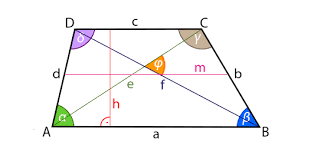                 P- pole,   L – obwód,   a,c – dł. podstaw,  h - wysokośćWłasności trapezu:suma miar kątów wewnętrznych wynosi 360⁰,suma miar kątów przy każdym ramieniu jest równa180⁰  (α+δ= 180⁰, β+γ= 180⁰),środkową trójkąta (m) nazywamy odcinek łączący środki ramion, jest on równoległy do podstaw, długość środkowej jest średnią arytmetyczną długości podstaw,wysokością (h) jest odcinek łączący podstawy i prostopadły do nich, P=(a+c)h2               P= mh                           L=  a+b+c+dTrapez równoramienny:ma ramiona tej samej długości,przekątne są równe, punkt przecięcia się przekątnych dzieli je na odcinki odpowiednio równe,dwie wysokości podzielą trapez na prostokąt i dwa trójkąty przystające,kąty przy podstawie dolnej są równe i przy podstawie górnej są równe,|AC|=|BD|, |OA|=|OB|, |OC|=|OD|.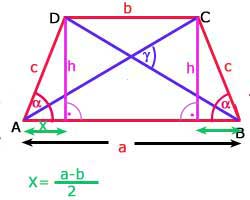 Trapez prostokątny: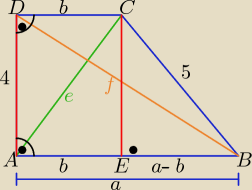 jedno ramie jest prostopadłe do podstaw, jest ono też wysokością trapezu,wysokość poprowadzona z drugiego wierzchołka podstawy górnej podzieli                           trapez na prostokąt i trójkąt prostokątny.Równoległobok – czworokąt wypukły, który ma dwie pary boków równoległych (jest trapezem).Własności równoległoboku: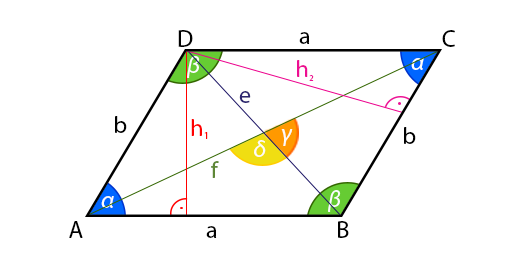 - boki równoległe mają taką samą długość,- przeciwległe kąty mają równe rozwartości,- suma miar kątów leżących przy jednym boku wynosi 180⁰ ,   a  suma  wszystkich kątów jest równa 360⁰,- punkt przecięcia się przekątnych dzieli każdą z nich na dwie części tej samej       długości i wyznaczają punkt, będący środkiem ciężkości równoległoboku- wysokość równoległoboku jest to odcinek łączący wierzchołek z prostą     zawierającą bok, do którego ten wierzchołek nie należy i prostopadły do niej,      - P= ah1,    P= b h2,    L = 2a+2b,  a,b – długości boków, h1, h2 – wysokości.Romb – czworokąt wypukły, który ma dwie pary boków równoległych, wszystkie boki tej samej długości (jest     równoległobokiem i trapezem).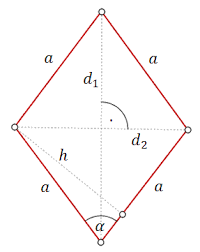     Własności rombu:ma wszystkie boki równe,suma miar kątów wewnętrznych wynosi 360⁰,przeciwległe kąty mają równe miary,suma miar kątów leżących przy jednym boku wynosi 180⁰ ,przekątne przecinają się pod kątem prostym,punkt przecięcia się przekątnych dzieli każdą z nich na dwie części    tej samej długości i wyznaczają punkt, będący środkiem ciężkości przekątne dzielą kąty na dwie części o tej samej rozwartości,P = ah,    P = ½d1d2,       L = 4a         a – dł. boku,  h – wysokość, d1, d2 - przekątneProstokątProstokątem nazywamy czworokąt, którego wszystkie kąty wewnętrzne to kąty proste.a, b – długości boków,  P – pole,  L – obwód,  d – długość przekątnych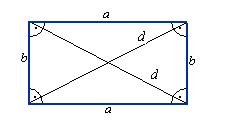 Własności:przeciwległe boki są równe i równoległe,sąsiednie boki są prostopadłe,każdy z kątów jest kątem prostym,przekątne są równe i dzielą się na połowy,punkt przecięcia przekątnych jest środkiem ciężkości prostokąta,przekątna dzieli prostokąt na dwa przystające trójkąty prostokątne,    L = 2a + 2b,      P = a · bKwadrat - czworokąt, który ma wszystkie kąty proste i wszystkie boki taj samej długości (jest trapezem, równoległobokiem, prostokątem, rombem).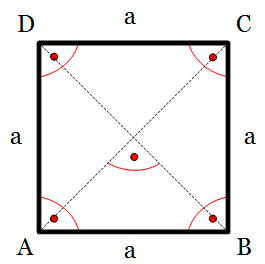 Własności kwadratu:ma dwie pary boków równoległych,ma wszystkie boki równe,suma miar kątów wewnętrznych wynosi 360⁰,ma wszystkie kąty proste,przekątne przecinają się pod kątem prostym, są tej samej długościpunkt przecięcia się przekątnych dzieli każdą z nich na dwie części   tej samej długości i wyznacza punkt, będący środkiem ciężkości przekątne dzielą kąty na dwie części o tej samej rozwartości (kąty 45⁰),P = aa = a2,    P = ½dd = ½d2,       L = 4a         a – dł. boku,  d – dł przekątnej. PytaniaPodaj definicję czworokąta.Co nazywamy przekątną wielokąta.Ile przekątnych ma czworokąt.Ile wynosi suma miar kątów wewnętrznych czworokątaWymień czworokąty wypukłe.Temat: Własności czworokątów wypukłych.